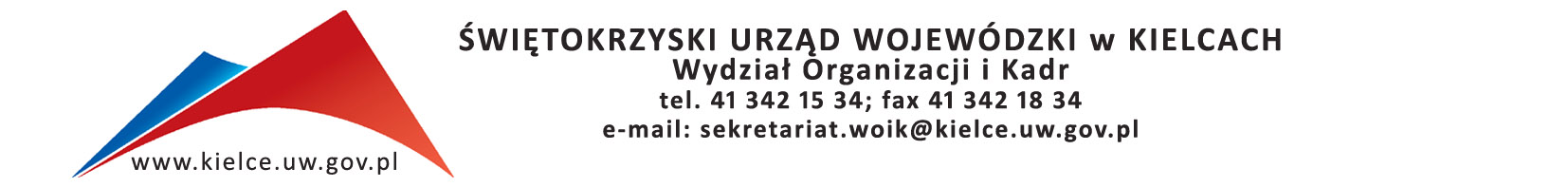  Kielce, dnia  16.02.2018 r.Szanowni Państwo,bardzo dziękuję za przygotowanie ofert w odpowiedzi na nasze zapytanie ofertowe                                  nr OK.I.2402.2.2018  z dnia 30 stycznia 2018 r.  w sprawie  organizacji  szkolenia zamkniętego dla pracowników Świętokrzyskiego Urzędu Wojewódzkiego na temat: Ochrona danych osobowych - wdrożenie rozporządzenia Parlamentu Europejskiego i Rady  (UE) 2016/679 w administracji publicznej.Informuję, że w odpowiedzi na nasze zapytanie ofertowe wpłynęło 18 ofert.  Trzy oferty nie podlegały ocenie, ponieważ nie spełniały wymagań formalnych.Do realizacji usługi została wybrana firma: PeDaGo, ul. Wielicka 44/45, 30-552 Kraków. Cena wybranej oferty wynosi 6790,00zł (słownie: sześć tysięcy siedemset dziewięćdziesiąt złotych)  Poniżej zestawienie otrzymanych ofert wraz z punktacją ogółem:L.P.Nazwa FirmyAdresRazem1Adept S.C.                                       Ewa Kaszyńska i Michał Kaszyński ul. Zacna 26,80- 282 Gdańsk88,852Akademia Kształcenia Kadr Konrad Tagowskiul. Składowa 1896-100 Skierniewice73,623Akademia Rozwoju eCONOMIC Anna Rozwadowska -Jachaczul. Dulęby 1/21,20-357 Lublin54,004CKSP Sp.z o.o.Al.Solidarności 115 lok 200-140 Warszawa57,965COGNITIO -Centrum Przedsiębiorczości i Szkoleń s.c.15-604 Stanisławowo 36 d60,516Effecitve IT Trainings   Sp. z o.o.Ul. Piękna 24/26 a,                  00-549 Warszawa70,087Elit Partner Sp. z o.o.ul. Zamkowa 58 b, 95-200 Pabianice67,388InfoBizTechul. Grzybowska 80/82, 00-844 Warszawa  odrzucono, braki formalne    9Instytut Szkoleń IMPULS Joanna Warchoł ul. Leszka Czarnego 3,35-615 Rzeszów56,0710Kontrakt Doradztwo-Konsultacje Agata Michałek-Budziczul. Szlak 65,  31-153 Kraków78,2511MWConsultingMichał Wasylko Pl. Stefana Batorego 3/209,                   70-207 Szczecinodrzucono, braki formalne    12PeDaGoul.Wielicka 44/45,                                       30-552 Kraków93,5113PERSONAL –DATAJulia Szablowska ul. Bociana 6a/22,                                         31-231 Kraków80,5014SEKA S.A. ODDZIAŁ KIELCEul. Św. Leonarda 1/25,25-311 Kielce53,5815Stowarzyszenie  Polska Platforma Bezpieczeństwa Wewnętrznegoul. Słowackiego 17/1160-822 Poznań53,1716Stowarzyszenie Wspierania Nauki, Nowych Technologii                    i Przedsiębiorczości ul. Stryjska 9/181-506 Gdynia72,3717SZKOLGOV  Beata Czembor ul. Zwycięstwa 14/10544-100 Gliwice88,0418Zespół Ekspertów Menager Pelczar Spółka Jawna ul. Wielopole 18 b,31-072 Krakówodrzucono, braki formalne    